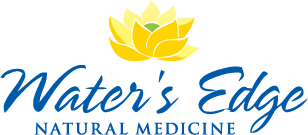 At Water's Edge, our naturopathic doctors take the time to learn all about your health history and help you achieve your wellness goals. Please complete and return this Patient Health History form to tell us important information about you.Please call our office and schedule a new patient appointment before you fill out and submit this questionnaire.Return your completed form to us at least 48 HOURS before your first appointment.  How to complete and return this form to us:Complete the form using Microsoft Word. Save the file with a new filename that includes your name (e.g., "New-Patient-Health-Record-MarySmith.doc").
(NOTE: Please do not convert it to another format such as HTML.)Return the form to us by mail or fax:Send to: 3131 Elliott Ave Suite, 740 Seattle, WA 98121FAX: 206.283.1924NOTE:  If you are unable to send this form in email, please print your completed form and mail it to our office at the address below. **Be sure to mail it at least 5 days before your appointment, so we receive it 24-48 hours in advance.  If you have any questions, please call us at 206. 283. 1383.    Thank you, and we look forward to working with you!  New Patient Appointment Date: __________________       Time: _______________      Today’s Date: __________________Authorization for TreatmentI, the undersigned, hereby authorize the doctor to perform diagnostic tests deemed necessary for my care and to perform any and all forms of treatment, medication, and therapy that are indicated and are in accordance with the Standards of Naturopathic Care.Patient’s Signature __________________________________________________________  Date _________________________________Parent of Responsible Party ____________________________________________  Relationship to Patient _________________________Personal HistoryPatient’s Name 	   Date 	Number of Children	Names & Ages	Current Health Condition(Please list your present health problems and concerns.)Please list the most significant, stressful events in your life, from the most recent to the most distant. Are any of these situations continuing to impact your life?  If so, please indicate these clearly.Family Medical HistoryFrom the following list, please write next to each family member all conditions that apply. Name 	   Date 	Medications and HospitalizationsPlease include all your current prescription medications (sleeping pills, birth controls pills), non-prescription medications (aspirin, antacids, laxatives, antihistamines), vitamins, minerals, herbs, etc.  (Include dose for each.) Attach a separate sheet, if necessary.AllergiesName 	 Date 	Health Data(Please fill in completely)Health HistoryPlease check any conditions you currently have or have had in the past year ONLY.Name 	   Date 	Health History (continued)Please check any conditions you currently have or have had in the past year ONLY.Please CHECK any conditions you currently have or have ever had.Name 	   Date 	Health History (continued)Please CHECK any conditions you currently have or have ever had.Please CHECK Yes or No for any conditions you currently have or have ever had.If you answered Yes to any of the above, please describe in detail.Name 	   Date 	Hormone Medication HistoryPlease complete the following table, using the examples below.EXAMPLE:Name 	   Date 	Personal Health HabitsOccupational and Household ExposureDetoxificationName 	   Date 	Digestion and Eating HabitsSkinLife Style IndexPlease rate your level of functioning for each area of your life on a scale of 1-10 (10 = best)Name 	   Date 	Vitality SurveyScoring:  Never —0 Seldom — I Occasionally —2 Often —3     Very Often —4Name 	   Date 	Women OnlyName 	   Date 	Female Hormone Imbalance RatingPlease rate the severity of the symptom(s) or condition if it’s present by rating it on a Wellness Gauge Scale 0 to 10 
when 0 = symptom is not present    and  10 = symptom is severe Past or Present Condition (0 = none, 10 = yes)Name 	   Date 	Men OnlyMale Hormone Imbalance RatingPlease rate the severity of the symptom(s) or condition when it’s present by rating it on a Wellness Gauge Scale 0 to 10, 
when 0= symptom is not present , 10= symptom is severe Past or Present Condition (0 = none, 10 = yes)Office GuidelinesPlease read and sign our office guidelines to ensure we share a common understanding. We welcome any questions you may have, and if there’s anything we haven’t covered, please feel free to ask. We want to have all your questions answered so we can move ahead with your healing process. Thank you-- we look forward to helping you!Consent for Leaving Messages/Share Information with Family/FriendsI understand that my healthcare information at Water’s Edge Natural Medicine is protected, and I have received a copy of the Notice of Privacy Practices.In order for the clinic to leave detailed messages on my voice mail or answering machine, I need to give permission to Water’s Edge Natural Medicine.Consent for Leaving Messages (please check box)        □   Yes              □    No           best number to leave messages___________________________                 I consent to information regarding myself (or my child’s) appointment reminders/instructions                     be left on my voicemail or answering machine.Consent for Shared Information with Family and Friends (please check box)            □   Yes              □    No               I wish family members or friends to have access to my healthcare information. The name(s)                listed below are family members or friends to whom I grant access to my healthcare information.                 I will rely on the professional judgment of my provider and her designee to                share such information as they deem necessary.I understand that information is limited to verbal discussions; no paper copies of my protected healthcare information will be provided without my signature on a Release of Information form.NAME                                                  				  RELATIONSHIP_____________________________________		____________________________________________   _____________________________________		_________________________________________________________________________________		____________________________________________ (print) ___________________________________   		____________________________________________Patient Name                                                                         		 Patient/Parent SignatureDate of birth____________________                                        	         	Date_______________This consent will be considered valid until such time that I cancel it. I reserve the right to cancel it at any time. It will be my responsibility to keep this information up to date, as I recognize that relationships change and may change over time. I understand that any cancellation can only apply to future disclosures or actions regarding my protected health information and cannot cancel actions taken or disclosures made while the designation was in effect.Authorization for TreatmentI, the undersigned, hereby authorize the doctor to perform diagnostic tests deemed necessary for my care and to perform any and all forms of treatment, medication, and therapy that are indicated and are in accordance with the standards of Naturopathic Care.Patient’s Signature__________________________________ Date ____________________________Parent of Responsible Party (optional) ____________________ Relationship to Patient_____________Doctor and Patient Information and Responsibilities for patients of Water’s Edge ClinicAs a Doctor:I will treat you with compassion and respect.  I will listen and communicate well.I will respect your health choices and preferences.I can work as part of a health team, communicating and referring to other providers.I will be prompt in answering your phone messages via my staff.I will go to seminars, lectures and keep current in my fields of training and interest.I will let you know what I think is causing your symptoms, as well as what the options are for diagnosis and treatment.I will think about the complex inter-relationships in your body and will work on improving function, decreasing symptoms as well as optimizing wellness.I will think about prevention of heart disease and cancer if you tell me this is a priority for you.I will consider lifestyle interventions as well as other interventions that could benefit you.I can provide you, at the initial office call, with an estimate of costs and upon request.The front desk, with my assistance, will prepare an invoice with the appropriate diagnosis and procedure codes for your visit and services, which you can submit to your insurance provider.Information and responsibilities for you as patient:I as patient agree to:Know that my body is unique and may react in unique ways to treatment.I will treat you and the office staff with compassion and respect.  I will listen and communicate well.Avoid blaming you for my health problems and symptoms during my treatment and know that we are a team working together to advise, coach, and improve me.Take charge of my attitude and work on improving it in regard to my physical, emotional, or financial health. Let you know if there are ways to communicate with me better.Tell you my goals and priorities for each visit as well as my long-term health goals (if appropriate).Give you feedback as to how things are going for me and how things could go better.Let you know if I have a side effect from anything.Do my “health homework” (exercises, diet, supplements, lab tests etc.) to the best of my abilities or not do something if I have side effects from it.  Tell you at the time of my visit (or by phone or fax) if I do not agree with something or do not want a test, physical exam, medication, or supplement.Have another doctor on my team in case of an emergency if you are not reachable.Call the office if I am running late. Office policies hold for less than 48-hour notice on cancellations.Take the responsibility for scheduling my appointments and for scheduling my health homework to make the changes successfully that I want.Know that I have the right to obtain the kind of healthcare that I need.  If I choose to pay for healthcare outside of my insurance, that is my decision and option for my well-being.  As a patient I am aware that I have the right to invest in my healthcare needs even if my insurance does not or only partly reimburse me.  Investing in my body now can have a big payoff in the future, saving me money in the long run.I have read the above and agree with it.  I know I can make additions or changes in the section above.Patient signature: ________________________________		Date: ________________       				 HIPAA NOTICE OF PRIVACY PRACTICESWe understand that health information about you and your health is personal. We are committed to protecting health information about you. We create a record of the care and services you receive from us. We need this record to provide you with quality care and to comply with certain legal requirements. This notice applies to all the records of your care generated by this office, whether made by your personal doctor or others working in this office. This notice will tell you about the ways in which we may use and disclose health information about you. We also describe your rights to the health information we keep about you, and describe certain obligations we have regarding the use and disclosure of your health information. We are required by law to:Make sure that health information that identifies you is kept privateGive you this Notice of our legal duties and privacy practices with respect to health information about you; andFollow the term of the Notice that is currently in effectHow we may use and disclose health information about you:For treatmentFor paymentFor health care operationsFor appointment remindersAs required by lawTo avert a serious threat to health and safetyAs required by the Military of Veterans and Workers Public Health risksHealth oversight activitiesLawsuits and disputesLaw enforcementCoroners, health examiners, and funeral directorsNational Security and Intelligence activitiesProtective Services for the President and othersSecurity Officials for InmateYour rights regarding health information about you:Right to inspect and copyRight to amendRight  to an accounting of disclosuresRight to request restrictionsRight to request confidential communicationsRight to a paper copy of this noticeComplaints:If you believe your privacy rights have been violates, you may file a complaint with us. All complaints must be in writing.Acknowledgements of receipt of this Notice:We will request that you sign on a separate form acknowledging you have received a copy of this notice. The acknowledgement will become a part of your recordsI understand that, under the Health Insurance Portability & Accountability Act of 1996 (HIPAA),I have certain rights to privacy regarding my protected health information. I understand that this information can and will be used to:Conduct, plan and direct my treatment and follow-up among the multiple healthcare providers who may be involved in that treatment directly and indirectlyObtain payment from third party payersConduct normal healthcare operations such as quality assessments and physician certificationsI acknowledge that I have received your HIPAA Notice of Privacy Practices containing a more complete description of the uses and disclosures of my health information. I understand that this organization has the right to change its HIPAA Notice of Privacy Practices from time to time and that I may contact this organization at any time at the address below to obtain a current copy of the HIPAA Notice of Privacy Practices.I understand that I may request, in writing, that you restrict how my private information is used or disclosed to carry out treatment, payment or healthcare operations. I also understand you are not required to agree to my request restrictions, but if you do agree then you are bound to abide by such restrictions.Patient Name: _________________________________________________Relationship to Patient: __________________________________________Signature: ____________________________________________________Date: _____________________________Office Use OnlyI attempted to obtain the patient’s signature in acknowledgement on this Notice of Privacy Practices Acknowledgement, but was unable to do so as documented below:Date:__________Initials:_______Reason:___________________________________________RECORDS RELEASE AUTHORIZATIONI hereby authorize: WATER’S EDGE NATURAL MEDICINE To release the following confidential medical information from the health record of Name/Date of Birth:Name: ______________________________________________________________________________Date of Birth: ________________________Copy of complete health record		From: ________________ To:______________________Lab results (specify)_____X-Ray reports/film (specify)		_____Other (specify)Information is to be released to (self or other):Paper copies of medical records may be released upon receipt of written authorization of patients over the age of 18 or a legal guardian. Once authorization is received, it may take up to 10 business days to process your request.There is a charge to obtain copies of medical records. If requested for private use by patients or guardians:No charge to the patient when records are sent via fax.No charges for page count if 10 pages or less.$0.20 per page for 10 pages and over plus shipping/handling.If the records are needed for continuing care, there is no charge to the patient when records are sent (via fax) directly to your physician or the facility providing treatment. If records are needed for treatment or for an appointment within the next 48-72 hours, physicians can request records by fax when you arrive in his/her office for treatment. This authorization is valid for 365 days from the date signed. I understand this consent can be revoked at any time to the extent that disclosure made in good faith has already occurred in reliance on this consent.I also understand that my records are protected under the federal and state confidentially regulations and cannot be disclosed without my written consent otherwise provided for in the regulations.							Patient/Guardians Signature 	___________________________________		Date ____________________NOTE: Records containing information in relation to drug, alcohol, mental health and sexually transmitted diseases testing, diagnosis and treatment require a SPECIAL AUTHORIZATION.General guidelines for the patient portalMessaging your health care provider:Please do not use the messaging portal. The portal messaging system is not set up for smooth communication between patients and doctors. If you need to leave a medical question or concern, give our office a call at 206.283.1383. Please allow up to 48 business hours for a response, or if you have a new health concern, an appointment may be necessary to ensure that you receive the best care possible in a timely manner.  Thank you for understanding and being patient.If you need a physician’s advice for an urgent medical concern outside of business hours, call 206.283.1383 press option 3. Please note that there is a $80 fee for this service. Otherwise, please call the office at 206.283.1383 to schedule an appointment during business hours. For all prescription medication refills, please contact your pharmacy directly. They can fax a refill authorization request to the office at 206-283-1924. Once you have contacted your pharmacy, please allow our office two business days to process your request. For all supplement refills, please send an e-mail to Reminders@naturoapthic.com.Lab Results, Treatment plans, or Medical records:Medical records will be released on the portal by request only. You will have to request your records 7 to 10 business days before a scheduled appointment. Please make sure your records request form is up to date. You can contact the front office for the records release form. If you would like to send us medical records, you can do so via the patient portal. Appointment reminders:To Opt-in for Text Message and e-mail Reminders, please confirm your mobile number and e-mail with the Front Desk.If you would prefer a phone call reminder instead of an e-mail or text message, please let the front desk know you would like to opt-out of text message and e-mail reminders. Patient’s InformationAccount InformationName 	Prefer to be called  ____________________________Spouse/Partner_______________________________Address 	City 	  State	 Zip ________Home Phone 	Work Phone 	E-mail Address 	Birth Date 	 Age 	______
Gender:    ¨ Female     ¨ Male Marital Status:    ¨ Married    ¨ Partnered   ¨ Single  ¨ Divorced    ¨ Widowed    ¨ Separated Person responsible for the account 	___Occupation 	Employer 	Business Address	City 	State 	Zip 	Business Phone 	Name 	Prefer to be called  ____________________________Spouse/Partner_______________________________Address 	City 	  State	 Zip ________Home Phone 	Work Phone 	E-mail Address 	Birth Date 	 Age 	______
Gender:    ¨ Female     ¨ Male Marital Status:    ¨ Married    ¨ Partnered   ¨ Single  ¨ Divorced    ¨ Widowed    ¨ Separated Your Spouse/PartnerName 	Prefer to be called  ____________________________Spouse/Partner_______________________________Address 	City 	  State	 Zip ________Home Phone 	Work Phone 	E-mail Address 	Birth Date 	 Age 	______
Gender:    ¨ Female     ¨ Male Marital Status:    ¨ Married    ¨ Partnered   ¨ Single  ¨ Divorced    ¨ Widowed    ¨ Separated Occupation 	Employer 	Business Address	City 	State 	Zip 	Business Phone 	General InformationOccupation 	Employer 	Business Address	City 	State 	Zip 	Business Phone 	Do you have a Primary Care Doctor?    ¨ No  ¨ YesPhysician’s name: _____________________________Physician’s Contact Number: ____________________Have you consulted a doctor about your current condition(s)?    ¨ No   ¨ YesPlease state diagnosis, therapy and the results:Occupation 	Employer 	Business Address	City 	State 	Zip 	Business Phone 	Do you have a Primary Care Doctor?    ¨ No  ¨ YesPhysician’s name: _____________________________Physician’s Contact Number: ____________________Have you consulted a doctor about your current condition(s)?    ¨ No   ¨ YesPlease state diagnosis, therapy and the results:Person to Contact in Case of EmergencyDo you have a Primary Care Doctor?    ¨ No  ¨ YesPhysician’s name: _____________________________Physician’s Contact Number: ____________________Have you consulted a doctor about your current condition(s)?    ¨ No   ¨ YesPlease state diagnosis, therapy and the results:Name 	Relationship 	Address 	City 	State 	 Zip 	Telephone	Problem or ConcernDate of Onset1.2.3.4.5.EventContinuing?¨ Continuing¨ Continuing¨ Continuing¨ ContinuingConditionsConditionsFamily members affectedAIDSHIV+Mother:AlcoholismKidney disorderAllergies Mental illnessAnemiaMigrainesFather:ArthritisObesityAsthma Osteoporosis Breast CancerPsoriasis (Maternal) Grandparents:Cervical CancerSenilityOvarian CancerSeizuresProstate CancerSexually Transmitted Disease(Paternal) Grandparents:Uterine CancerSkin problemsOther Cancers (list types)StrokeDiabetesSuicideSiblings:EczemaTBGoutThyroid problemsHeart DiseaseUlcerOther Family:HemophiliaOther  High blood pressureMedicationDose per dayReason for usePrescriberDate started Med.Hospitalization, surgeries or serious injuries (dates and types of illness or operation):Hospitalization, surgeries or serious injuries (dates and types of illness or operation):Hospitalization, surgeries or serious injuries (dates and types of illness or operation):Hospitalization, surgeries or serious injuries (dates and types of illness or operation):Hospitalization, surgeries or serious injuries (dates and types of illness or operation):Drugs, food or other substancesReactionExamDateResultDueScreening RecommendationsLast Pap Smear/Gynecologic ExamYearly starting after first intercourse or age 21MammogramYearly starting at age 40Bone Density Test (DEXA)Every 2 years starting at age 50ColonoscopyEvery 10 years starting at age 50Prostate or Testicular ExamYearly for men starting at age 40OtherDateLocationResultResultPhysical ExamForeign Travel History & ImmunizationsTuberculosis (TB) skin testDiagnostic Imaging (X-Ray, Ultrasound, MRI, CT, Angiogram, etc.)OtherGeneralGastrointestinalEye/Ear/Nose/ThroatCardiovascular¨ Chills¨ Depression¨ Dizziness¨ Fainting¨ Fever¨ Forgetfulness¨ Headache¨ Loss of sleep¨ Nervousness¨ Numbness¨ Sweats¨ Poor Appetite¨ Bloating¨ Bowel changes¨ Constipation <1 stool/day¨ Diarrhea¨ Excessive hunger¨ Excessive thirst¨ Gas¨ Hemorrhoids¨ Indigestion¨ Nausea¨ Rectal bleeding¨ Stomach pain¨ Vomiting¨ Vomiting blood¨ Parasites¨ Bleeding gums¨ Blurred vision¨ Crosses eyes¨ Difficulty of swallowing¨ Double vision¨ Ear ache¨ Ear discharge¨ Hay fever¨ Hoarseness¨ Loss of hearing¨ Nosebleeds¨ Ringing in the ears¨ Sinus infections¨ Vision “flashes”¨ Vision “halos”¨ Chest pain/pressure¨ High blood pressure¨ Irregular heart beats¨ Low blood pressure¨ Poor circulation¨ Rapid heart beat¨ Varicose veins¨ EdemaRespiratorySkinMuscle/Joint/BoneGenito-Urinary¨ Shortness of breath¨ Persistent cough¨ Wheezing¨ Cough with blood¨ Acne¨ Bruise easily¨ Itching¨ Change in mole(s)¨ Rash¨ Scars¨ Sore that won’t healPain, weakness, or numbness in:¨ Arms¨ Back¨ Feet¨ Hands¨ Hips¨ Legs¨ Neck¨ Shoulders¨ Loss of height¨ Blood in the urine¨ Frequent urination¨ Lack of bladder control¨ Painful urination¨ AIDS¨ Frequent antibiotic use¨ Panic attacks¨ Alcoholism¨ Hay fever ¨ Parasites¨ Allergies¨ Headaches¨ Pneumonia¨ Anemia¨ Hemorrhoids¨ Prostate problems¨ Anorexia¨ Hemophilia¨ Psoriasis¨ Appendicitis¨ Problems with gums and teeth¨ Psychiatric care¨ Arthritis¨ Gall bladder problems¨ Rheumatic fever¨ Asthma¨ Glaucoma¨ Spontaneous abortion (miscarriage)¨ Bladder/urinary problems¨ Goiter¨ Seizures¨ Bleeding disorders¨ Gout¨ Sexual abuse¨ Breast lump¨ Hair falling out¨ Sinusitis¨ Bronchitis¨ Heart Disease ¨ Skin problems¨ Bulimia¨ Hernia¨ Stroke¨ Cataracts¨ High Cholesterol¨ Suicidal attempt¨ Cancer (list type)¨ Hypoglycemia¨ Thyroid problems¨ Chemical dependency¨ Irritable bowel/colitis¨ Tonsillitis¨ Diabetes¨ Jaundice¨ Ulcers¨ Digestive disorders¨ Joint problems¨ Varicose veins¨ Ear problems¨ Kidney disease¨ Vaginal infections¨ Edema, dropsy or water weight¨ Liver disease¨ Weight gain/weight loss¨ Eczema¨ Lung problems¨ Other:¨ Emphysema¨ Migraine headaches¨ Epilepsy¨ Multiple sclerosis¨ Eye problems¨ Obesity¨ Fatigue (chronic)¨ Osteoporosis¨ Female gynecological problems¨ PacemakerInfectious diseases:Infectious diseases:Infectious diseases:¨ Chicken pox¨ Measles¨ Scarlet fever¨ Chlamydia¨ Mumps¨ Syphilis¨ Gonorrhea¨ Mononucleosis/Epstein-Barr¨ Tuberculosis¨ Hepatitis¨ Polio¨ Typhoid fever¨ Herpes¨ Papilloma virus¨ Other:¨ HIV positive¨ RubellaYesNoBreast/Prostate cancerYesNoUterine/Cervical cancerYesNoCurrently pregnantYesNoCurrently breastfeedingYesNoHeart or Liver or Kidney diseaseYesNoThrombophlebitis (deep vein pain/clotting issue)YesNoThromboembolic disorder (blood clotting problem)YesNoEstrogen-related cancerYesNoUndiagnosed abnormal genital bleedingYesNoFamily history of Breast cancerYesNoFamily history of Uterine cancer or Cervical cancer or Prostate cancerYesNoBreast cysts, breast nodules, fibrocystic breasts, abnormal mammogramYesNoSevere liver diseaseYesNoHistory of severe hypersensitivity to drugsYesNoGenital cancer (Vaginal or Testicular cancer)YesNoUse of blood thinning medicationsYesNoSevere reaction to estrogen or progesterone or testosterone or DHEA or CortisolYesNoCurrently active cancerYesNoMyocardial infarction or other acute heart disease YesNoHigh blood pressure or intracranial hypertension YesNoBPH (Benign Prostatic Hypertrophy) causing obstructed urine flow HormoneDHEAProgesteroneEstrogenTestosteroneHormone NameDosageDate StartedDate EndedUsing CurrentlyDays of month usedNaturalSyntheticCreamSuppositoryCaps/TabletsDropsReason for use:List reactions to hormones:HormoneDHEAProgesteroneEstrogenTestosteroneHormone NamePrometriumEstradiolDosage100 mg1.0 mgDate Started6/056/05Date EndedUsing CurrentlyNoYesYesNoDays of month usedDays 15-30Days 1-20NaturalPharmaceuticalYesYesCreamSuppositoryCaps/TabletsYesYesDropsHeight:Current Weight (lbs):  Current Weight (lbs):  Current Weight (lbs):  1 Year Ago (lbs):  1 Year Ago (lbs):  Max. Weight (lbs):  Date:Date:ItemNoYesDetailsDetailsDetailsDetailsDetailsDetailsTobacco UseSmoke or Chew:              Years:Smoke or Chew:              Years:Amt Per Day:Amt Per Day:Amt Per Day:Year Quit:Alcohol UseType:Type:Drinks per week:Drinks per week:Drinks per week:Drinks per week:Rec. Drug UseType:Type:Frequency:Frequency:Frequency:Frequency:Coffee:Cups Per Day:Cups Per Day:Caffeinated or Decaf: Caffeinated or Decaf: Caffeinated or Decaf: Caffeinated or Decaf: TeaCups Per Day:Cups Per Day:Caffeinated or Decaf:Caffeinated or Decaf:Caffeinated or Decaf:Caffeinated or Decaf:SodasType:Type:Cans Per Day:Cans Per Day:Cans Per Day:Cans Per Day:ChocolateHow Often:How Often:How Often:How Often:How Often:How Often:ExerciseType:  Type:  Frequency:Frequency:Frequency:Duration:What is your occupation?What is your occupation?What is your occupation?What is your occupation?What is your occupation?Average hours you work per week:Please describe your work:Please describe your work:Please describe your work:Please describe your work:Please describe your work:Please describe your work:SituationNoAt TimesYesDetailsDetailsDo you work in the presence of toxic fumes or chemicals?     Have you ever worked near toxins?If yes, please provide details:If yes, please provide details:Are you exposed to second-hand smoke?   Do any of your hobbies involve toxic materials?    If yes, what kind (paints, plastics, gases, lead, etc.):If yes, what kind (paints, plastics, gases, lead, etc.):Do you wear sunglasses, contact lenses, or glasses when outside?  Do you have house pets?Type:Type:SituationNoAt TimesAt TimesYesDetailsHave you ever participated in a detox program supervised by a qualified health professional?If yes, please explain:Do you fast?Do you feel well rested on waking in the morning (ready to get up and going)?How many hours do you sleep on the average night? How many hours do you sleep on the average night? How many hours do you sleep on the average night? How many hours do you sleep on the average night? How many hours do you sleep on the average night? How many hours do you sleep on the average night? On a scale from 1 to 10, how do you rate the quality of your sleep? (0 = no sleep and 10 is great): On a scale from 1 to 10, how do you rate the quality of your sleep? (0 = no sleep and 10 is great): On a scale from 1 to 10, how do you rate the quality of your sleep? (0 = no sleep and 10 is great): On a scale from 1 to 10, how do you rate the quality of your sleep? (0 = no sleep and 10 is great): On a scale from 1 to 10, how do you rate the quality of your sleep? (0 = no sleep and 10 is great): On a scale from 1 to 10, how do you rate the quality of your sleep? (0 = no sleep and 10 is great): Description of dietNoAt TimesAt TimesYesYesDetails   (Describe each meal below)Do you eat breakfast?Do you eat lunch?Do you eat dinner?Do you eat snacks?Number of times a day:What do you eat?Do you diet often?Are you on a special diet?     If yes, describe:What kind of foods do you crave? List:List:List:List:List:List:What kinds of foods cause you problems?Describe the food and the problem you experience when you eat it:Describe the food and the problem you experience when you eat it:Describe the food and the problem you experience when you eat it:Describe the food and the problem you experience when you eat it:Describe the food and the problem you experience when you eat it:Describe the food and the problem you experience when you eat it:What foods do you eat every day?Do you often eat at fast-food restaurants?Do you often eat in restaurants?Do you use NutraSweet (aspartame) 
or other artificial sweeteners?How do your bowel movements tend to be?¨ Constipated      ¨ Loose      ¨ IBS      ¨ IBD     ¨ ________¨ Constipated      ¨ Loose      ¨ IBS      ¨ IBD     ¨ ________¨ Constipated      ¨ Loose      ¨ IBS      ¨ IBD     ¨ ________¨ Constipated      ¨ Loose      ¨ IBS      ¨ IBD     ¨ ________¨ Constipated      ¨ Loose      ¨ IBS      ¨ IBD     ¨ ________¨ Constipated      ¨ Loose      ¨ IBS      ¨ IBD     ¨ ________Do you perspire when you exercise?      ¨ Lightly     ¨ Moderately      ¨ HeavilyDo you perspire other than when exercising?   ¨ No      ¨ At Times      ¨ Yes     When?Do you have difficulty perspiring?           ¨ No      ¨ At Times      ¨ YesDoes your perspiration smell strong?     ¨ No      ¨ At Times      ¨ YesDoes it smell like urine?                            ¨ No      ¨ At Times      ¨ YesFunctionRatingFunctionRatingFunctionRatingMentalFamilySocialEmotionalCreativitySpiritualPhysicalFunCareerHow often do you… ScoreLose your sense of humor/take life too seriously?Experience doubt or indecision?Experience worry and anxiety?Feel over-cautious or pessimistic?Lack self-confidence or feel low self-esteem? -Experience stress or feel nervous or tense?Feel irritable or oversensitive?Experience difficulty concentrating and loss of clear thought?Experience inadequate energy (fatigue)?Have coffee, tea, tobacco, sugar or other stimulants as a pick up?Experience nervous indigestion?Experience loss of sex drive?Experience difficulty sleeping?Experience difficulty getting up in the morning?Feel run down?Feel depressed?Feel like crying for no reason?Find it difficult to sit quietly (without fidgeting, talking, reading, watching TV, etc.)?Find it difficult to express your feelings?Experience rapid heartbeat or panic? -.Feel moody?Feel suicidal or wonder whether life is worth living?Have anxiety about not having enough money?Fear ill health?Fear criticism?Fear loss of love?Fear old age or death?Feel “something is the matter with me” but don’t know what?Think that you might be going crazy (losing it)?TOTAL SCORE:0 — 30 POINTS = Powerful Nerve Force HIGH VITALITY31— 45 POINTS = Strong Nerve Force GOOD VITALITY46 — 60 POINTS = Moderate Nerve Force AVERAGE VITALITY61 — 75 POINTS = Low Nerve Force LOW VITALITY76 — 90 POINTS = Nervous Fatigue NERVOUS FATIGUE91 — 105 POINTS = Nervous Depletion NERVOUS EXHAUSTION106 — 120 POINTS = Serious Nervous Exhaustion SEVERE BURNOUTGynecologic HistoryYesNoDetailsAge your period began:Age your period began:Age your period began:Abnormal Pap smear?  Date: Menopause  If yes, date of last period: Perimenopause If yes, describe symptoms:Ovaries removed (one/both)If yes, when:Uterus removed   If yes, when:DES – did your mother take it during pregnancy?Are you still menstruating?If yes, complete the section below; if no, skip that sectionMenstruationYesNoYesNoRegular periodsBleeding between periodsIrregular mensesSymptoms:SpottingCramps  /  # of days: Mild___ moderate___ severe____Midcycle spottingPMS   /  # of days:Symptoms:Spotting instead of periodOral contraceptives (past/present)Weight gain  (how many lbs)Periods every _____days (length of cycle)   Duration: _____ days (flow days)    Flow: heavy__ medium___ light___Periods every _____days (length of cycle)   Duration: _____ days (flow days)    Flow: heavy__ medium___ light___Periods every _____days (length of cycle)   Duration: _____ days (flow days)    Flow: heavy__ medium___ light___Periods every _____days (length of cycle)   Duration: _____ days (flow days)    Flow: heavy__ medium___ light___Periods every _____days (length of cycle)   Duration: _____ days (flow days)    Flow: heavy__ medium___ light___Periods every _____days (length of cycle)   Duration: _____ days (flow days)    Flow: heavy__ medium___ light___Date your last 6 periods began:  _____   ______   ______   ______   ______   _____Date your last 6 periods began:  _____   ______   ______   ______   ______   _____Date your last 6 periods began:  _____   ______   ______   ______   ______   _____Date your last 6 periods began:  _____   ______   ______   ______   ______   _____Date your last 6 periods began:  _____   ______   ______   ______   ______   _____Date your last 6 periods began:  _____   ______   ______   ______   ______   _____Pelvic ExamPelvic ExamDate of last pelvic exam:Performed by:Date of last  smear:Result:Recurrent vaginal yeast infections  Yes____ No ____Are you sexually active:  Yes____ No ______Breast HealthYesNoYesNoBreast painFibrocystic breast diseaseBreast lumps Do you perform monthly breast exam on yourself? History of abnormal mammogramCurrently breastfeedingNipple dischargeBreast implants / Type: Date of last mammogram:                             Results:                             Location of diagnostic center:Date of last mammogram:                             Results:                             Location of diagnostic center:Date of last mammogram:                             Results:                             Location of diagnostic center:Date of last mammogram:                             Results:                             Location of diagnostic center:Date of last mammogram:                             Results:                             Location of diagnostic center:Date of last mammogram:                             Results:                             Location of diagnostic center:PregnancyYesNoYesNoCurrently pregnantPlanning pregnancy  (If yes, when:                    )Desire pregnancyPregnancy complications  (If yes, describe)Prior pregnancies: #___ Births #___ C-Sections #__ Miscarriages #___ Abortions #____Prior pregnancies: #___ Births #___ C-Sections #__ Miscarriages #___ Abortions #____Prior pregnancies: #___ Births #___ C-Sections #__ Miscarriages #___ Abortions #____Prior pregnancies: #___ Births #___ C-Sections #__ Miscarriages #___ Abortions #____Prior pregnancies: #___ Births #___ C-Sections #__ Miscarriages #___ Abortions #____Prior pregnancies: #___ Births #___ C-Sections #__ Miscarriages #___ Abortions #____Abdominal painFibroidsMood swingsAllergiesFluid retentionNight sweatsAnger easilyFood cravings/binge eatingOvarian cyst(s)Back painHeavy menstrual bleedingPMSBloatingVaginal drynessRheumatoid arthritisChronic stressHot flashesSkin problemsDepressionInsomniaSpottingDisinterest in sex/low sex driveIrregular menstrual cycleSubfertilityEndometriosisIrritable or anxiousOther:FatigueMeat eater (rate frequency)Fibrocystic breast diseaseMenstrual migrainesTOTAL SCORE:TOTAL SCORE:TOTAL SCORE:Ovarian CancerInfertility (never able to conceive)Uterine CancerLoss of height/ bone lossCervical CancerMiscarriageBreast CancerPremature menopause (<45 yrs old)Estrogen/Progesterone sensitive CancerPain with intercourseTOTAL SCORE:GRAND TOTAL SCORE:Are you completely satisfied with your sexual experience:  Yes____ No ____Please explain:YesNoYesNoBreast lump – did your mother take it during pregnancy?Lump in testicleDate of last genital exam:Penis discharge      Date of last prostate exam:Date of last prostate exam:Date of last prostate exam:Sore on the penis  Date of last  test:                          Result:Date of last  test:                          Result:Date of last  test:                          Result:Erection difficulties  Abdominal painThinning armpit, head, pubic hairUrine flow dribbling at the endJoint pain/StiffnessSkin problems/drynessBlood in urineAnger easilyExcessive sweating (day or night) Urinary incontinenceBack painMood swingsPain with urinationRheumatoid arthritisLack interest in leisure/social activitiesPain with ejaculationChronic stressLow staminaBloody ejaculationDepressionDifficulty obtaining erectionPain with intercourseDisinterest in sex/low sex driveDifficulty maintaining erectionUnable to conceive (subfertility)Erectile dysfunctionPain with erectionMass in genital organsFatigueLack of nocturnal erectionsHeavy drinking (past/ present)InsomniaLack of morning erectionsFrequent urination Irritable or anxiousUrine flow slow to startOther:Food cravings/binge eatingWeak urine streamBreast enlargementUnable to void bladder completelyTOTAL SCORE:TOTAL SCORE:TOTAL SCORE:History of mumps infectionInfertility (never able to conceive)History of mass in genitaliaLoss of height/bone lossHistory of testicular/scrotal surgeryCancer: (list type)Developmental issues w/sex organsOther:Family history of prostate cancerTOTAL SCORE:GRAND TOTAL SCORE: